Publicado en Madrid el 18/07/2018 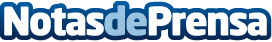 Los festivales de verano disparan la rentabilidad del alquiler vacacional, según Instituto de ValoracionesLos precios del alquiler turístico durante un festival son más altos en las ciudades y en las localidades más pequeñas: un 36%, en el caso de Barcelona, y un 17%, en el de BenicàssimDatos de contacto:AutorNota de prensa publicada en: https://www.notasdeprensa.es/los-festivales-de-verano-disparan-la Categorias: Nacional Inmobiliaria Música Entretenimiento Turismo http://www.notasdeprensa.es